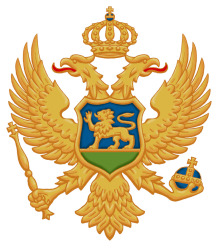 Crna GoraMinistarstvo poljoprivrede i ruralnog razvojaUprava za šumeBroj: 2812/46Pljevlja, 25.05.2017. godine				Tenderska komisija za sprovođenje postupka davanja šuma u državnoj svojini na korišćenje prodajom drveta u dubećem stanju, za 2017. godinu, formirana rješenjem Ministarstva poljoprivrede i ruralnog razvoja-Uprave za šume, broj 1661 od 06.04.2017 godine, na osnovu čl. 6 st. 1 i 4, 15, 16 i 17 Uredbe o prodaji i davanju u zakup stvari u državnoj imovini („Sl. list CG“, br. 44/10), i člana 4 stav 2 Odluke Vlade Crne Gore o davanju šuma u državnoj svojini na korišćenje prodajom drveta u dubećem stanju (,,Sl.list CG'', br.15/17 ), za 2017 godinu br.07-365 od 16.02.2017 godine, a u vezi sa članom 196 Zakona o opštem upravnom postupku, u postupku po Javnom pozivu za davanje šuma na korišćenje prodajom drveta u dubećem stanju, za 2017. godinu, broj 1360 od 23.03.2017. godine, koji je objavilo Ministarstvo poljoprivrede i ruralnog razvoja-Uprava za šume, rješavajući u prvom stepenu, povodom prigovora Konzorcijum članica (DOO ’’M & J PREVOZ”, ANDRIJEVICA i DOO “BIOTEL”, ANDRIJEVICA) protiv Odluke tenderske komisije broj:2253/80 od 04.05.2017.godine,            d o n o s iO  D  L  U  K  UPRIGOVOR  Konzorcijum članica (DOO ’’M & J PREVOZ”, ANDRIJEVICA i DOO “BIOTEL”, ANDRIJEVICA), protiv Odluke tenderske komisije broj 2253/80 od 04.05.2017.godine, odbija se kao neosnovan.O  b  r  a  z  l  o  ž  e  nj  eDispozitivom pobijane odluke, tenderska komisija je odbila kao neprihvatljivu ponudu Konzorcijuma Članica (DOO ’’M & J PREVOZ”, ANDRIJEVICA i DOO “BIOTEL”, ANDRIJEVICA), iz razloga neispunjenja uslova iz Javnog poziva jer članica konzorcijuma-nosilac ponude DOO ’’M & J PREVOZ”, Andrijevica nije dostavio valjanu  potvrdu o plaćenim porezima i doprinosima u skladu sa Javnim pozivom, t.j. u roku od 90 dana prije dana javnog otvaranja ponuda. Ovo predstavlja eliminatorni uslov za odbijanje ponude kao neprihvatljive iz tačke 4.1. Javnog poziva. Osim toga članica konzorcijuma-nosilac ponude DOO ’’M & J PREVOZ”, Andrijevica, nije dostavio list nepokretnosti-posjedovni list odnosno, nije dostavio dokaz o vlasništvu poslovnog prostora-pogona za primarnu preradu drveta; za polufinalnu i finalnu preradu drveta, osnovnih sredstava, opreme i mašina za primarnu proizvodnju drveta, osnovnih sredstava-opreme i mašina za polufinalnu i finalnu preradudrveta, list nepokretnosti. Samim tim smatra se da ponuda ne odgovara uslovima predviđenim Javnim pozivom i tenderskom dokumentacijom.Protiv navedene odluke blagovremeno je podnio prigovor Konzorcijum članica, (DOO ’’M & J PREVOZ”, ANDRIJEVICA  i  DOO “BIOTEL”, ANDRIJEVICA), kako navodi kao neosnovanu i nezakonitu odluku komisije jer je članica konzorcijuma-nosilac ponude DOO ’’M & J PREVOZ”, ANDRIJEVICA, dostavio potvrdu o plaćenim porezima i doprinosima u skladu sa Javnim pozivom i to potvrdu-uvjerenje Poreske uprave P.J. Berane broj 03/15-1-2956 od 24.03.2017.godine, a što je navodno-utvrđeno zapisnikom o javnom otvaranju (Zapisnik broj 1866/07 od 13.04.2017.godine), koji je sačinila tenderska komisija. Ističe još i da je nosilac konzorcijuma  DOO ’’M & J PREVOZ”, ANDRIJEVICA , dostavio posjedovni list  i sve ostale dokaze tražene Javnim pozivom – tenderom, o vlasništvu poslovnog prostora-pogona za primarnu preradu drveta; za polufinalnu i finalnu preradu drveta, osnovnih sredstava, opreme i mašina za primarnu proizvodnju drveta, osnovnih sredstava-opreme i mašina za polufinalnu i finalnu preradu drveta, za eksploataciju šuma i prevoz drvnih sortimenata i to, kako navodi,  postoji u priloženoj tenderskoj dokumentaciji-ponudi,  a što je evidentirano u pomenutom zapisniku. Osim toga smatra da su ovakvim postupanjem tenderske komisije učinjene bitne povrede ''upravnog postupka'', jer tenderska komisija nije prije donošenja odluke pozvala ponuđače da se izjasne na okolnosti da su njihove ponude formalno pravno neispravne kako se tvrdi navodno neosnovano zbog nedostajanja dokaza predviđenih javnim pozivom i pored toga što se tvrdi da je to komisija navodno konstatovala u gore pomenutom zapisniku. Navodi i druge okolinosti koje nijesu predmet ovog upravnog postupka i nijesu bitne za rješavanje istog. Ocjenjuje neopravdano rad komisije i iznosi druge okolnosti koje komisija neće uzimati u razmatranje. Na kraju predlaže da se usvoji prigovor nosioca konzorcijuma-ponuđača,(DOO ’’M & J PREVOZ”, ANDRIJEVICA), kao osnovan i u skladu sa time sprovede postupak dodjele drveta u dubećem stanju za 2017.godinu.Tenderska komisija je po razmatranju prigovora protiv pobijane odluke, same odluke i ostalih spisa ove upravne stvari, ocjene iznijetih navoda,  pojedinačno i zajedno, našla da je prigovor neosnovana pobijana odluka zakonita iz sledećih razloga:Javni poziv je objavljen u dnevnim novinama ''Pobjeda '', dana 23.03.2017.god, u kome su dati uslovi za javljanje na tender.U tački 2 Javnog poziva se eksplicitno navodi: (citiramo:''Ponude koje su predviđenom roku dostavljenje bez svih traženih podataka i dokumentacije ili na način koji nije u skaladu sa uslovima ovog Javnog poziva i tenderske dokumentacije neće se uzeti u razmatranje i biće odbijene kao neprihvatljive'',kraj citata).Pored ostalog u tački 2 pomenutog tendera je rečeno: (citiramo:''kod dostavljanja svojih ponuda ponuđači moraju poštovati sve instrukcije(uslove i upustva), forme, odredbe i specifikacije sadržane u ovoj tenderskoj dokumentaciji'', kraj citata. Navodi se još (citiramo:'' Tenderska komisija može ocijeniti samo podatke koji su sadržani u ponudama'', kraj  citata).Navodi se i još:(citiramo:''Komisija ne može ocjenjivati nešto što nije navedeno u ponudi'',kraj citata).Kod ovakvog sleda stvari jasno je da ponuđač-podnosioc prigovora, nije dostavio traženi podatak-dokaz od strane Poreske uprave o izmirenim obavezama po osnovu isplate poreza i doprinosa ili po osnovu koncesionih i drugih nakanada do 90 dana prije javnog otvaranja ponuda u skladu sa propisima Crne Gore odnosno propisima države u kojoj ponuđač ima sjedište(Tačka 4.1. Eliminatorni uslovi za odbijanje ponude.kao neprihatljivih,su.....stav 2.). Javne ponude za Javni poziv- tender otvarane su 10.04.2017.godine sa početkom u 11 časova. Kako se taj dan uzima kao dan prije koga u roku od 90 moraju biti izmirene sve navedene obaveze, poslednji datum izmirenih obaveza mora biti poslije 10.01.2017.godine kao dana koji je graničan u ispunjenju ove obaveze. Podnosilac prigovora je dostavio ponudu dana 04.05.2017.godine. Znači po ovom Javnom pozivu-tenderu koji je objavljen , dana 23.03.2017.god, dostavljena je potvrda – uvjerenje Poreske uprave Berane,broj 03/15-1-2956 od 24.03.2017.godine, što je i konstovano u Zapisniku o otvranju ponuda broj 1866/07 od 13.04.2017.god.,kao činjenica o dostavljanju dokumenta gdje se nigdje ne određuje komisija o sadržaju te isprave i formalno-pravnoj ispravnost. Detaljnim pregledom dostavljene potvrde – uvjerenja Poreske uprave P.J. Berane br.03/15-1-2956 od 24.03.2017 godine, utvrđeno je da je nosilac konzorcijuma doo’’M & J PREVOZ”, Andrijevica,  izmirio poreze i doprinose na lična primanja zaključno sa 31.12.2016 godine, što nije u skladu sa uslovima iz Javnog poziva, odnosno do 90 dana prije dana javnog otvaranja ponuda, a naprijed smo iznijeli da je krajnji dan izmirenja obaveza po osnovu poreza, doprinosa i koncesija, 10.01.2017.godine odnosno, izmirenje poreza i doprinosa na lična primanja zaključno sa januarom 2017 godine jer se ove poreske obaveze vode na mjesečnom nivou. Dakle nijesu osnovani navodi podnosioca prigovora-ponuđača iznijeti u tom smislu jer kod ovakvog stanja stvari ispunjeni su svi uslovi da se ponuda eliminiše kao neosnovana jer je jasno da ponuđač-podnosioc prigovora, nije dostavio traženi podatak-dokaz od strane Poreske uprave o izmirenim obavezama po osnovu isplate poreza i doprinosa ili po osnovu koncesionih i drugih nakanada do 90 dana prije javnog otvaranja ponuda, što je eliminatorni uslov. Sve ostalo što je iznio podnosilac prigovora-ponuđač u ovom smislu je pokušaj neuspjelog pravdanja propusta samog ponuđača koji su doveli do ishoda ovog postupka.Pravo učešća na na ovom Javnom pozivu – tenderu imju pravna lica registrovana  za obavljanje djelatnosti iz oblasti šumarstva i drvne industrije. Dakle pravna lica na koja moraju glasiti i posjedovni listovi – listovi nepokretnosti  kao dokaz o svojini - vlasništvu poslovnog prostora-pogona za primarnu preradu drveta; za polufinalnu i finalnu preradu drveta, osnovnih sredstava, opreme i mašina za primarnu proizvodnju drveta, osnovnih sredstava-opreme i mašina za polufinalnu i finalnu preradu drveta, list nepokretnosti odnosno popisni listovi. Fizičkim licima nije dozvoljeno učešće na Javnom pozivu. U Obrascu 2: Pregled ponude pod brojem 8 jasno stoji:''Dokaz dokaz o vlasništvu poslovnog prostora-pogona za primarnu preradu drveta; za polufinalnu i finalnu preradu drveta, osnovnih sredstava, opreme i mašina za primarnu proizvodnju drveta, osnovnih sredstava-opreme i mašina za polufinalnu i finalnu preradu drveta, list nepokretnosti i popisne liste''. Detaljnim pregledom dokumentacije nosioca konzorcijuma  doo’’M & J PREVOZ”, Andrijevica, utvrđeno je da je isti dostavio Ugovor o zakupu nepokretnosti od 27.05.2013 godine, poslovnog objekta-pogona u vlasništvu Zečević Radoja iz Berana, Ugovor o ustupanju na korišćenje opreme i mašina za preradu drveta od 03.01.2014 godine u vlasništvu pravnog lica doo’’Gradina’’, Berane kao i list nepokretnosti na fizičko lice – Zečević Radoja, izdat od Uprave za nekretnine P.J.Berane br.111-956-1-1493/2013 od 27.05.2013 godine. Shodno uslovima Javnog poziva-tendera dokaz o vlasništvu poslovnog prostora-pogona za primarnu preradu drveta; za polufinalnu i finalnu preradu drveta je list nepokretnosti-posjedovni list koji glasi na pravno lice-ponuđača učesnika u Javnom pozivu -  tenedru. Ugovori o zakupu objekata i opreme i list nepokretnosti na fizičko lice, koje navodi ponuđač a koji se nalaze u ponudi, nijesu dokazi o vlasništvu pomenutih objekata članice-nosioca konzorcijuma doo’’M & J PREVOZ”, Andrijevica. U Javnom pozivu – tenderu jasno stoji da citiramo: ''Ponude koje su u predviđenom roku dostavljene bez svih traženih podataka i dokumentacije ili na način koji nije u skladu sa uslovima iz ovog Javnog poziva i tenderske dokumentacije neće se uzeti u razmatranje i biće odbijene kao neprihvatljive. Ponuđač može nastupiti samostalno ili kao član konzorcijuma, gdje svaki član konzorcijuma mora ispunjavati sve uslove iz Javnog poziva kao i nosilac ponude. Ovdje to nije slučaj i zato je postupljeno kao u pobijanoj odluci.Kako je ponuda obijena zbog formalno-pravnih nedostataka, u strogo formalnom postupku kakvim su Javni pozivi- tenderi to nije bilo ni mogućnosti da se učesnici pozivaju da otklone te nedostatke jer postoje jasne smjernice da se takve ponude odbiju kao neprihvatljive.Tenderska komisija je cijenila i ostale navode iznijete u prigovoru i odlučila je da oni nijesu od uticaja na drugačije rješavanje ove upravne stvari.Tenderska komisija nije cijenila tendeciozne i neutemeljenje navode sračunate na neopravdanu diskre-ditaciju rada komisije, Uprave za šume, Ministarstva poljoprivrede i ruralnog razvoja, shvatajući ih kao pritisak na rad komisije sračunat da proizvede drugačiju odluku komisije, pozitivnu po ponuđača.Sa izloženog Tenderska komisija je u svemu u skladu sa svojim ovlašćenjima, primjenom člana 17, Uredbe o prodaji i davanju u zakup stvari u državnoj imovini („Sl. list CG“, br. 44/10), i čl.234 i 235 stav 1 ZUP-a, odlučila kao u dispozitivu ove odluke.Ova odluka je konačna u upravnom postupku.PRAVNA POUKA: Protiv ove odluke može se pokrenuti upravni spor tužbom kod Uprvnog suda Crne Gore u roku od 30 dana od dana prijema ove odluke.                                                                                                             Tenderska komisija:    Dostavljeno:                                                             1. Vule Bošković, predsjednik ____________________ -Podnosicu prigovora,                                             2. Zoran Golubović, član         ____________________-Uprvi za šume,                                                        3. Goran Koljenšić, član           ____________________- a/a                                                                            4. Milena Terzić, član              ____________________                                                                                     5. Pavle Međedović , član      ____________________